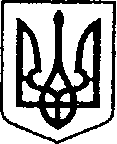 					     УКРАЇНА                ЧЕРНІГІВСЬКА ОБЛАСТЬН І Ж И Н С Ь К А    М І С Ь К А    Р А Д АВ И К О Н А В Ч И Й    К О М І Т Е ТР І Ш Е Н Н Явід 23 жовтня 2023 р.                м. Ніжин    				№ 469Про фінансування заходів Програмирозвитку культури,  мистецтва  і охорони культурної спадщини на 2023 рік	Відповідно до ст. ст. 32, 40, 42, 59  Закону України «Про місцеве самоврядування в Україні», Регламенту виконавчого комітету Ніжинської міської ради VІІІ скликання, затвердженого рішенням Ніжинської міської ради Чернігівської області від 24.12.2020 р. № 27-4/2020 та на виконання Програми розвитку культури, мистецтва і охорони культурної спадщини на 2023 рік, затвердженої рішенням Ніжинської міської ради  від 07.12.2022 р. № 3-26/2022 «Про затвердження  програм місцевого/регіонального значення на 2023 рік» (зі змінами), Указу Президента України від 30 грудня 2011 року № 1209/2011 «Про Всеукраїнський день працівників   культури   та    майстрів народного  мистецтва», виконавчий комітет Ніжинської міської ради вирішив:1. Фінансовому управлінню Ніжинської міської ради /Писаренко Л.В./ профінансувати управління культури і туризму Ніжинської міської ради на  проведення заходів Програми розвитку культури, мистецтва і охорони культурної спадщини на 2023 року згідно  кошторису, що додається. 	2. Начальнику управління культури і туризму Ніжинської міської ради Бассак Т.Ф. забезпечити оприлюднення даного рішення на сайті міської ради.  	3. Контроль за виконанням рішення покласти на заступника міського голови з питань діяльності виконавчих органів ради Смагу С.С.Міський голова						Олександр КОДОЛАВізують:Начальник управління культуриі туризму Ніжинської міської ради				Тетяна БАССАКЗаступник міського голови					    з питань діяльності виконавчих органів ради 							Сергій СМАГАНачальник фінансового управління				 Ніжинської міської ради 					Людмила ПИСАРЕНКО  Керуючий справами виконавчогокомітету Ніжинської міської ради				Валерій САЛОГУБ Начальник відділу юридично-кадровогозабезпечення виконавчого комітетуНіжинської міської ради 					В'ячеслав ЛЕГАЗатверджено рішення виконавчого комітету Ніжинської міської радивід 23 жовтня 2023 р. № 469КОШТОРИС   ВИТРАТна проведення заходів Програми розвитку культури, мистецтва і охорони культурної спадщини на 2023 рік (КПКВК 1014082):1. Відзначення Всеукраїнського дня працівників культури та майстрів народного  мистецтва:	1.1. Придбання квітів (троянда 50 шт. х 60,00), /КЕКВ 2210/									3000,00 грн								 	Всього:	3 000,00 грн  Заступник міського головиз питань діяльності виконавчих органів влади								Сергій СМАГА      ПОЯСНЮВАЛЬНА ЗАПИСКАдо проєкту рішення виконавчого комітету Ніжинської міської ради«Про фінансування заходів Програми розвитку культури, мистецтва і охорони культурної спадщини на 2023 рік»1. Обґрунтування необхідності прийняття акта Проєкт рішення виконавчого комітету Ніжинської міської ради  «Про фінансування заходів Програми розвитку культури, мистецтва і охорони культурної спадщини на 2023 рік» розроблено відповідно до ст. ст. 32, 40, 42, 59  Закону України «Про місцеве самоврядування в Україні», Регламенту виконавчого комітету Ніжинської міської ради VІІІ скликання, затвердженого рішенням Ніжинської міської ради Чернігівської області від 24.12.2020 р. № 27-4/2020 та на виконання Програми розвитку культури, мистецтва і охорони культурної спадщини на 2023 рік, затвердженої рішенням Ніжинської міської ради  від 07.12.2022 р. № 3-26/2022 «Про затвердження  програм місцевого/регіонального значення на 2023 рік» (зі змінами), Указу Президента України від 30 грудня 2011 року № 1209/2011 «Про Всеукраїнський день працівників   культури   та    майстрів народного  мистецтва».2. Загальна характеристика і основні положення проектуПроєктом  рішення передбачено фінансування заходів, що включені до календарного плану Програми розвитку культури, мистецтва і охорони культурної спадщини на 2023 рік і відображені у додатку проєкту – Кошторису витрат. 3. Фінансово-економічне обґрунтування Реалізація даного проєкту здійснюється за рахунок виконання Програми розвитку культури, мистецтва і охорони культурної спадщини на 2023 рік, затвердженої рішенням Ніжинської міської ради  від 07.12.2022 р. № 3-26/2022 «Про затвердження  програм місцевого/регіонального значення на 2023 рік» (зі змінами).Начальник  управління культури і туризму							Тетяна БАССАК